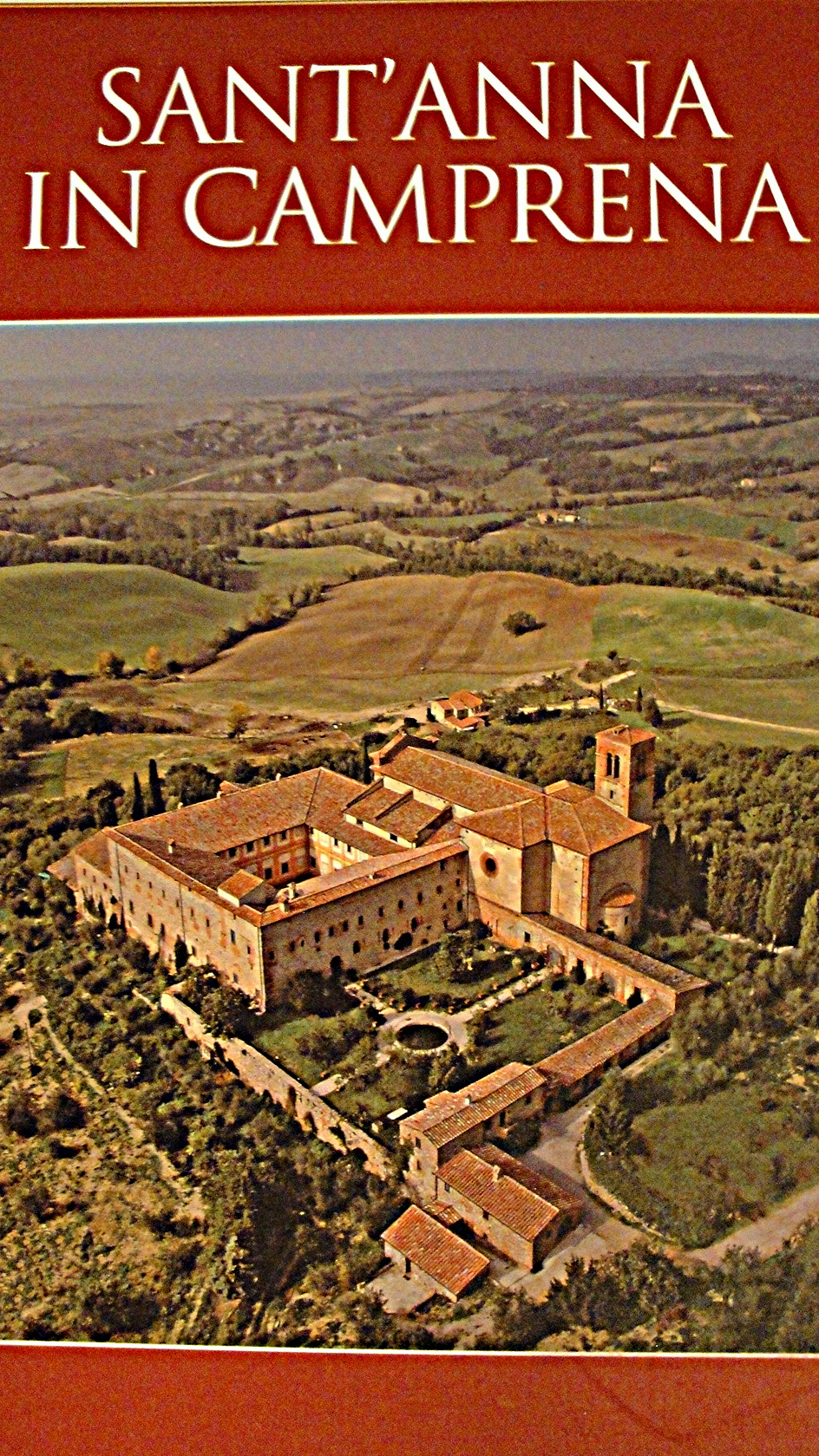 Accommodatie in Sant’Anna in Camprena,Toscane 2019
Prijzen gelden voor 8 nachten inclusief ontbijt en diner (exclusief wijn en koffie)
Tweepersoonskamer (bezetting 1 persoon)			€640	
Tweepersoonskamer (bezetting 2 personen)		€1040
Er zijn meerdere tweepersoonskamers
De 1 en 2 persoons kamers  delen soms een badkamer/toilet.  Badkamer/toilet aan de  overzijde van de gang.Op de begane grond:Appartement A  (klein, keuken en badkamer) 2 personen		€1280
Appartement B  (groot, keuken en badkamer)2 personen		€1360Fattoria 1 (luxe slaapkamer met badkamer en airconditioning) 2 pers.	€1440
Fattoria 2 (                             idem	                                 	          ) 2 pers. 	€1440Condities:
Er moeten minimaal 12  personen meegaan.
Wat betreft de kamers: 30% van het bedrag vóór 30 april betalen.
(bij annulering door ziekte of andere omstandigheden wordt dit bedrag niet teruggestort)
Restbedrag voor 15 juli. Wat betreft de appartementen A & B en Fattoria 1 & 2: Deze dienen vrij snel gereserveerd te worden en bij reserveren dient 30% van het totale bedrag
betaald te worden. Dus niet pas eind april zoals bij de kamers.	
(bij annulering door ziekte of andere omstandigheden wordt dit bedrag niet teruggestort)
Betaling geschiedt via Jaap Verhoeff aan  de  exploitanten (Ornella & Stefano) van St Anna in Camprena.